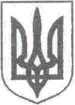 УКРАЇНАЖИТОМИРСЬКА ОБЛАСТЬНОВОГРАД-ВОЛИНСЬКА МІСЬКА РАДА   РІШЕННЯдвадцять шоста сесія						          сьомого скликаннявід                  №  Про внесення змін у додаток  2 до рішення міської ради від 09.11.2017  № 374  «Про бюджет участі (громадський бюджет) міста Новограда-Волинського  Керуючись статтями 25, 26 Закону України «Про місцеве самоврядування в Україні», враховуючи рекомендації постійної комісії міської ради з питань економічного розвитку, з метою впровадження інноваційних механізмів залучення громадськості до налагодження системної взаємодії з органами місцевого самоврядування,  міська рада:ВИРІШИЛА:1. Внести зміни у додаток 2 «Програма бюджету участі (громадський бюджет) в місті Новограді-Волинському» до рішення міської ради від 09.11.2017 №374  «Про бюджет участі (громадський бюджет) міста Новограда-Волинського, а саме:1.1. В розділі «Орієнтовні обсяги фінансового забезпечення» цифру і слово «2018 рік» замінити цифрами і словом «2018-2019 роки».1.2. В рядку  «Строки та етапи виконання» слова і цифру «протягом 2018 року» замінити словом і цифрами «2018-2019 роки».2. Контроль за виконанням цього рішення покласти на постійну комісію міської ради з питань економічного розвитку (Хапчук С.В.), постійну комісію міської ради з питань міського бюджету та комунальної власності  (Юшманов І.Г.), заступника міського голови-начальника фінансового управління міської ради Ящук І.К., першого заступника міського голови Колотова С.Ю., заступників міського голови Гвозденко О.В., Легенчука А.В.Міський голова                                                                            В.Л. Весельський